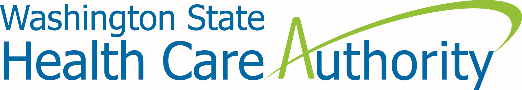 SUD Peer Services Action steps Progress Update: March 21, 2019Action Steps:Modification of Application for CPC training: SUD Peer Workgroup has reviewed application and made suggestions for changes through a sub-committee, (Led by J. McDonald). In addition to suggestions on the application itself, workgroup members edited “instruction” section to simplify and revise as plain talk. Application for training is now in the process of being converted to an electronic application as HCA team develops online application/database. Tracking demographics will be included in the new application database.Curriculum modifications: As part of the STR Peer Pathfinder project, an initial revision to include substance use recovery peer services was completed through the peer advisory group. The manual was sent out to the entire stakeholder group, including the Tribal members for review. Workgroup had opportunity to make suggestions for edits. Next step: DBHR will begin the process of convening a 10 person review panel to conduct a final review of all CPC curriculum for core competencies, including review & update of Youth and Family curriculum, members of review panel will include SUD, standard and youth and family trainers, some of these trainers are also members of the SUD workgroup. Target date for review team to submit changes and training plan is April 30, 2019.Modify online curriculumOnline curriculum review will begin after the April 30 deadline for the curriculum revisions. The online curriculum will be reviewed to include: SUD treatment overview, Youth and family and WISe, and update of the behavioral health system of care changes, such as Integration of managed care, and Foundational Community Supports. Workgroup members will be ask to join sub-committee on this task. Work to happen in May 2019. Currently, amending contract with online curriculum vendor.Target completion date for online update is June 1, 2019.Contract to provide the SUD CPC training and Train the Trainer        CPC trainingsTo prepare workforce for SUD peers services, seven (7) 2019 SUD trainings were contracted with agency that conducted SUD STR Pathfinder pilot project. 2020 CPC trainings will be going out in RFP, which will allow for multiple training organizations to bid. Anticipate release date summer 2019. BDHR will be asking for workgroup members who are interested in being part of review committee for RFP.Train the Trainer- Increase approved trainer pool to accommodate training workload.SUD specific trainer events are to include consultation from SUD workgroup members.Operationalizing Peer Support (OPS) for SUD and Behavioral health agencies Contract issued for OPS includes 250 hours of technical assistance and training, including 125 hours of SUD specific TA to SUD and Co-Occurring treatment programs, ASO, MCO, or Tribal Programs. The goal of OPS TA is to increase recovery oriented, best practices as they add SUD peer services. 5 days of SUD OPS has already been delivered in 3 regions: Great Rivers BHO, Salish BHO/Kitsap Mental Health, and the Lummi Tribal Services. This SUD specific OPS Technical assistance included topics such as: SUD peer services documentation, Narcan/Opioid Overdose training, and supervision coaching.          Developing an online OPS toolkit for SUD treatment agenciesBased on input from SUD workgroup and national technical assistance a contract was issued for OPS toolkit of online resources to include topics such as, recovery culture, best practices for hiring, supervision, documentation and links to updates on State and agency policy/process changes that impact SUD peer services. Toolkit concept was introduced to SUD workgroup and contractor has created a subcommittee to inform toolkit. Request for interest in informing toolkit was announced at February 7 conference call and contractor has been reaching out to interested SUD workgroup stakeholders for 1:1 consultation/meetings. WSU Peer workforce to give update on toolkit April Meeting.Continuing Education planDeveloping Bridge training for Current Recovery Coaches to become CPC’s: RFP needs to be developed to contract curriculum development and training, target date to release RFP May 2019.Target date for Bridge Trainings to begin is July 2019August 2019: RFP request for ongoing SUD Peer Continuing Education training.BDHR will be asking for workgroup members who are interested in being part of review committee for RFP.The 2019 Peer Pathways Continuing Education Conference, which is in the planning stages, will be focused on Integrated Behavioral Health Peer Support workforce. SUD and OUD topics will be highlighted in workshops.  